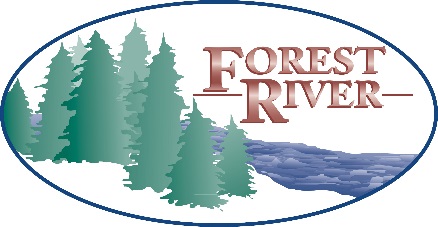 10/18/2019Pursuant to USC49CFR §577.13 – Notification to Dealerships and Distributors – Paragraph B“It is a violation of Federal Law for a dealer to deliver a new motor vehicle or any new or used item of motor vehicle equipment (including a tire) covered by the notification under a sale or lease until the defect or noncompliance is remedied. Substantial civil penalties apply to violations of this law.”–Forest River motorized and towable products are contained in this section-CANADA: Pursuant to the Canadian Motor Vehicle Safety Act, section 5Companies who sell new non-complying vehicles may be in violation of the Motor Vehicle Safety Act. Substantial penalties apply to violations of this law. This notice is being sent to you in accordance with the requirements of the Motor Vehicle Safety Act. This is to inform you that your vehicle may contain a defect that could affect the safety of a person.Forest River – Office of Corporate Compliance (“OCC”) has decided that a safety defect exists in certain 2019-2020 Forest River Sabre SRF261RK-C, SRF270RL-C, and SRF301BH-C fifth wheel recreational vehicles. Forest River is recalling the defect model(s) to ensure the safety of our future retail consumers and your dealership. Forest River apologizes for any inconvenience this action may cause your dealership; however, safety continued satisfaction and our commitment to building great products are of the utmost importance to Forest River.The identified VIN referenced in the attached document(s). The designated Date range of production is January 28, 2019 through August 6, 2019.DEFECT/NONCOMPLIANCE:The rotating pin-box may potentially make contact with the 7-Way Bargmen Junction Box and causing a short, melting wires and taking out the brakes on the unit.EVALUATION OF RISK:The rotating pin-box may potentially make contact with the 7-Way Bargmen Junction Box, possibly severing the wiring and causing failure to the trailer brakes, lights and other features required. The wiring may cause a fire, increasing the risk to property damage and personal injury.SERVICE PROCEDURE/REMEDY:Dealership Service Department Service procedures for addressing the pivoting pin box hitting the wiring is attached with this noticeDEALER REPAIR CODES: Dealer CentralORDEALER REPAIR CODES: Dealer ConnectHELPFUL CONTACT INFORMATION:The Recall shall be considered the utmost priority to remedy the 2019-2020 Forest River Sabre SRF261RK-C, SRF270RL-C, and SRF301BH-C fifth wheel recreational vehicles in question. The retail consumer shall not be charged any amount of monies for remedy to their 2019-2020 Forest River Sabre SRF261RK-C, SRF270RL-C, and SRF301BH-C fifth wheel recreational vehicles listed under this Recall. If your dealership has already performed the remedy to 2019-2020 Forest River Sabre SRF261RK-C, SRF270RL-C, and SRF301BH-C fifth wheel recreational vehicles, your dealership is entitled to the reimbursement as stated above by filing a claim using the indicated repair code(s).  If the remedy needs to be performed on an out of warranty 2019-2020 Forest River Sabre SRF261RK-C, SRF270RL-C, and SRF301BH-C fifth wheel recreational vehicles in which the VIN falls under as stated in the identified VIN listing, your dealership is entitled to the reimbursement as stated above by filing a claim using the indicated repair code(s).Notice:In no manner shall a Forest River Product Owner or Coachmen Product Owner be charged any fee(s) for scheduling, conduction or completion of the recall.  Additionally, all dealership(s) that are Forest River and/or Coachmen dealership(s) are Federally Mandated to perform the recall once presented with this recall whether by the Owner or Dealership receipt of this letter, without denial of service to the Owner.  Lastly, denial of a remedy for this recall is a Federal Violation punishable by law resulting substantial fines and/or civil penalties.  Federal Regulation requires that any lessor receiving this Recall must forward a copy of this notice to the lessee within ten days.  If your dealership no longer owns this vehicle, please inform the Warranty Manager of the product listed above of the change of ownership. 				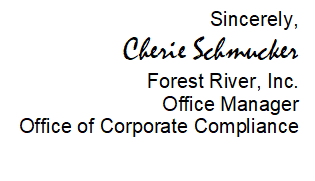 UNITEDSTATESCANADAREPAIRCODEDESCRIPTIONALLOWABLE HOUR(S)19V6692019-46410-19V669REMOVE AND REINSTALL JUNCTION BOX1.00 HRS.UNITEDSTATESCANADAREPAIRCODEDESCRIPTIONALLOWABLE HOUR(S)19V6692019-464RC-003-13--003285REMOVE AND REINSTALL JUNCTION BOX1.00 HRSCONTACTPHONECUSTOMER SERVICE260-499-2100